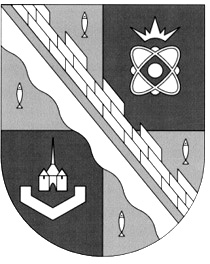                            администрация МУНИЦИПАЛЬНОГО ОБРАЗОВАНИЯ                                             СОСНОВОБОРСКИЙ ГОРОДСКОЙ ОКРУГ  ЛЕНИНГРАДСКОЙ ОБЛАСТИ                             постановление                                                      от 27/01/2023 № 186Об утверждении перечня подведомственных организаций администрации Сосновоборского городского округа, которые не создают официальные страницы для размещения информации о своей деятельности в сети «Интернет»В соответствии со ст. 10 Федерального закона от 09.02.2009 № 8-ФЗ «Об обеспечении доступа к информации о деятельности государственных органов и органов местного самоуправления» администрация Сосновоборского городского округа п о с т а н о в л я е т:1.Утвердить перечень подведомственных организаций администрации Сосновоборского городского округа, которые не создают официальные страницы для размещения информации о своей деятельности в сети «Интернет», с учетом особенности сферы их деятельности (Приложение).2. Отделу по связям с общественностью (пресс-центр) комитета по общественной безопасности и информации (Бастина Е.А.) разместить настоящее постановление на официальном сайте Сосновоборского городского округа.3. Настоящее постановление вступает в силу со дня подписания.4. Контроль за исполнением настоящего постановления возложить на заместителя главы администрации по безопасности, правопорядку и организационным вопросам Рахматова А.Ю.Глава Сосновоборского городского округа			                            М.В. ВоронковИсп. Бастина Екатерина Александровна8(81369)6-28-58   ТНСОГЛАСОВАНО: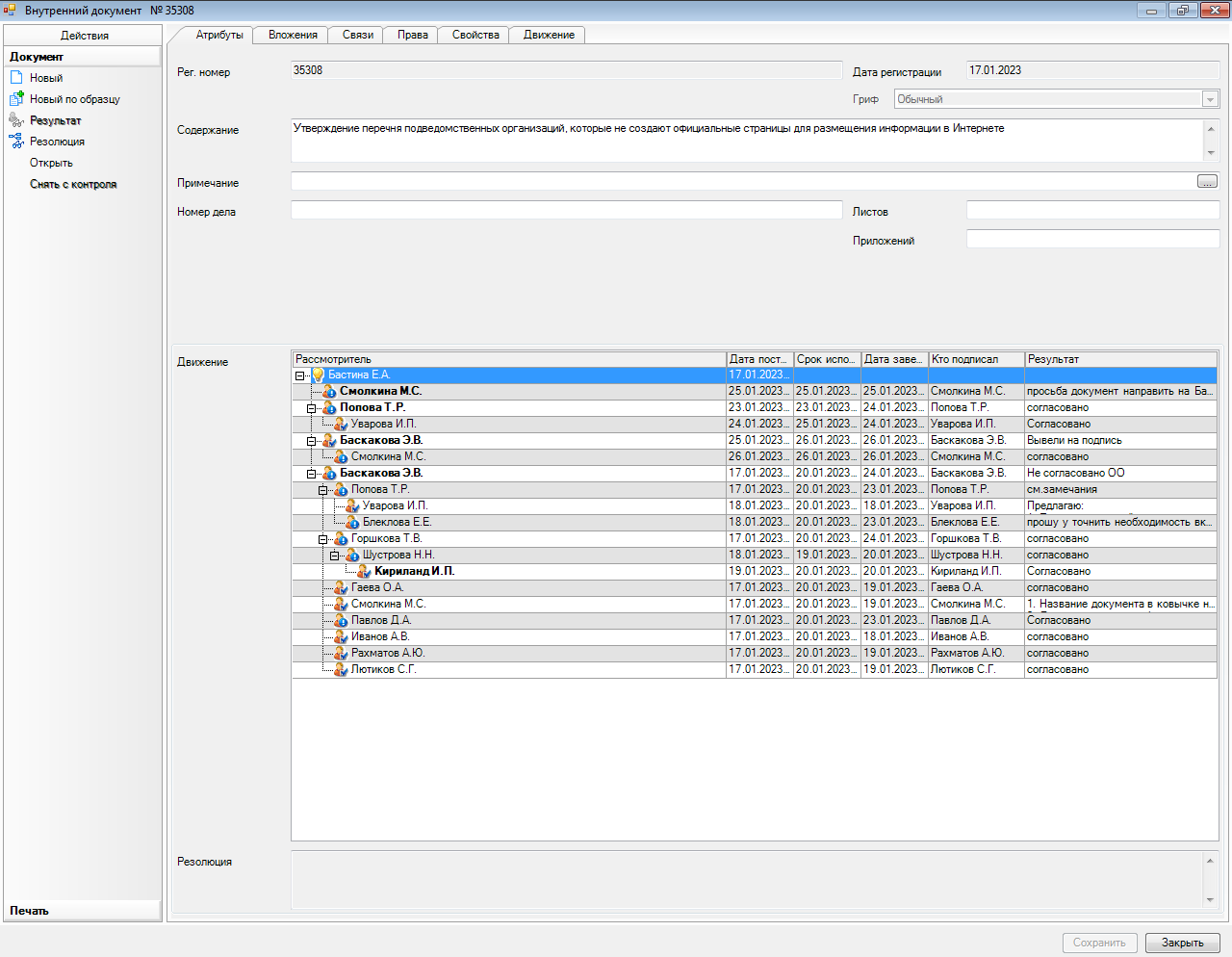 Рассылка:КО, КАГиЗ, КУЖКХ, КУМИ, ЦАХО, УСиБ, ОЭР, отдел по связям с общественностьюутвержденпостановлением администрации Сосновоборского городского округаот 27/01/2023 № 186 (Приложение)Перечень подведомственных организаций администрации Сосновоборского городского округа, которые не создают официальные страницы для размещения информации о своей деятельности в сети «Интернет», с учетом особенности сферы их деятельностиМуниципальное казенное учреждение «Центр информационного обеспечения градостроительной деятельности Сосновоборского городского округа» (МКУ «ЦИОГД»)Сосновоборское муниципальное унитарное предприятие «Городской кадастровый и проектный центр» (СМУП «Горкадастрпроект»)Муниципальное казенное учреждение «Сосновоборский фонд имущества»
(МКУ «СФИ»)Муниципальное казенное учреждение «Центр административно-хозяйственного обеспечения» (МКУ «ЦАХО»)Муниципальное казенное учреждение «Управление строительства и благоустройства» (МКУ «УСиБ»)Сосновоборское муниципальное казенное учреждение «Специализированная служба» СМКУ «Специализированная служба»Сосновоборское муниципальное бюджетное учреждение «Спецавтотранс»
(СМБУ «Спецавтотранс»)Сосновоборское муниципальное унитарное предприятие жилищно-коммунального обслуживания «Комфорт» (СМУП ЖКО «Комфорт»)Сосновоборское муниципальное унитарное предприятие «ВОДОКАНАЛ»
(СМУП «ВОДОКАНАЛ»)Сосновоборское муниципальное унитарное предприятие «Теплоснабжающее предприятие» (СМУП «ТСП»)Общество с ограниченной ответственностью «Бухгалтерская учетная компания» (ООО «БУК»)Муниципальное автономное учреждение «Центр обслуживания школ»
(МАУ «ЦОШ»)